Solicitação para realização de Estágio não obrigatório na Pandemia Prezados integrantes do Colegiado do Curso de Bacharelado em Terapia Ocupacional da UFPel;Eu, nome completo do(a) discente (matrícula: 99999999), discente do Curso de Terapia Ocupacional, venho solicitar a este colegiado, realizar o Estágio não obrigatório na instituição:Descrição da(s) justificativa(s) para a solicitação deste estágio não obrigatório ao colegiado:Este pedido se justifica, visto que tive poucas oportunidades de atividades práticas presenciais ao longo dos últimos dois anos, devido a pandemia de COVID-19, e acredito na importância de ir a campo presencialmente para ampliar meus conhecimentos e vivenciar a atuação da Terapia Ocupacional.Atenciosamente;Pelotas, XX de XXXXXX de 202X.________________________________________Assinatura do discente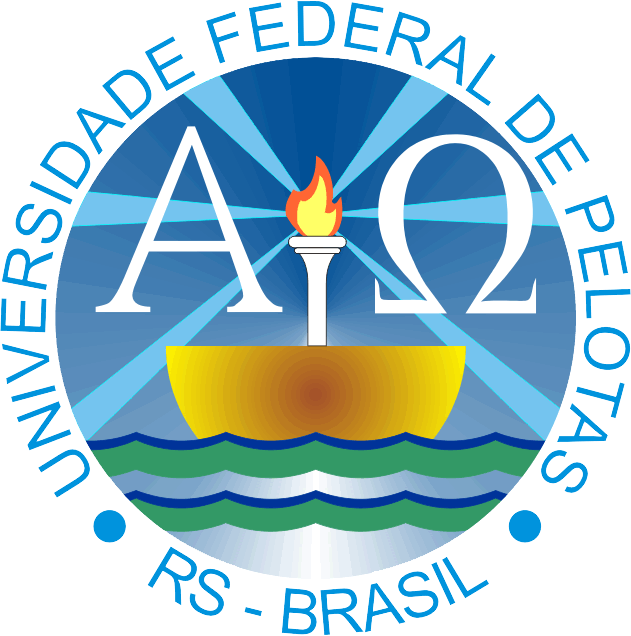 Universidade Federal de PelotasFaculdade de MedicinaCurso de Terapia Ocupacional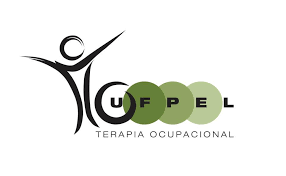 